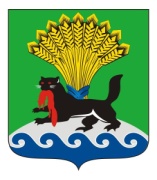 РОССИЙСКАЯ ФЕДЕРАЦИЯИРКУТСКАЯ ОБЛАСТЬИРКУТСКОЕ РАЙОННОЕ МУНИЦИПАЛЬНОЕ ОБРАЗОВАНИЕАДМИНИСТРАЦИЯРАСПОРЯЖЕНИЕот «13»_______04________ 20_20___г.						           №  43О признании утратившим силу распоряжения администрации Иркутского районного муниципального образования от 25.10.2017 № 113 «Об утверждении Порядка осуществления комитетом по муниципальному финансовому контролю администрации Иркутского районного муниципального образования внутреннего финансового аудита»В целях оптимизации и совершенствования деятельности Комитета по муниципальному финансовому контролю администрации Иркутского районного муниципального образования, приведения в соответствие с действующим законодательством муниципального правового акта, руководствуясь статьями 39, 45, 54 Устава Иркутского районного муниципального образования:Признать утратившим силу распоряжение администрации Иркутского районного муниципального образования от 25.10.2017 № 113 «Об утверждении Порядка осуществления комитетом по муниципальному финансовому контролю администрации Иркутского районного муниципального образования внутреннего финансового аудита».2. 	Отделу по организации делопроизводства и работе с обращениями граждан организационно-контрольного управления администрации Иркутского районного муниципального образования внести в оригинал распоряжения, указанного в пункте 1 настоящего распоряжения, информацию о признании утратившим силу.3.	Контроль исполнения настоящего распоряжения возложить на председателя Комитета по муниципальному финансовому контролю администрации Иркутского районного муниципального образования.Мэр 					       			                                   Л.П. Фролов